Publicado en 41927 Sevilla el 10/04/2013 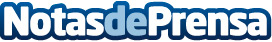 “Eligetuenergia.com llama a “revisión” a 4 millones de clientes con tarifas de luz en mercado libre”.La bajada del 6,62% de la Tarifa de Último Recurso, este mes de Abril, sitúa ésta tarifa entre las más competitivas del mercado para los clientes de menos de 10KWh de potencia contratada.Datos de contacto:Angela Olivan GuerreroResponsable de publicidad y marketing954425308Nota de prensa publicada en: https://www.notasdeprensa.es/eligetuenergiacom-llama-a-revision-a-4-millones-de-clientes-con-tarifas-de-luz-en-mercado-libre Categorias: E-Commerce http://www.notasdeprensa.es